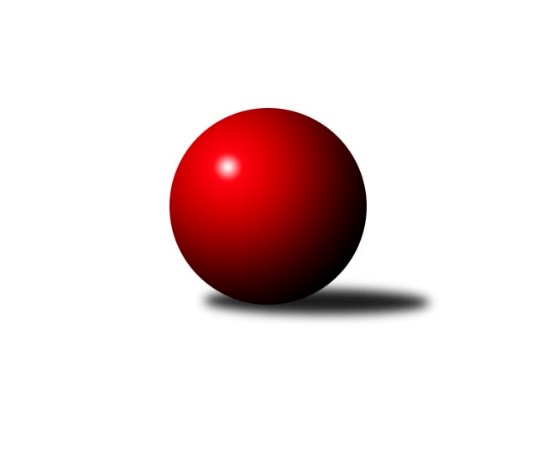 Č.1Ročník 2022/2023	29.9.2022Nejlepšího výkonu v tomto kole: 1517 dosáhlo družstvo: TJ Spartak Trhové Sviny EMeziokresní přebor ČB-ČK B 4 členné  2022/2023Výsledky 1. kolaSouhrnný přehled výsledků:TJ Spartak Trhové Sviny E	- TJ Spartak Trhové Sviny D	5:1	1517:1411	7.0:1.0	27.9.TJ Nová Ves B	- Kuželky Borovany D	5:1	1464:1220	5.0:3.0	29.9.Tabulka družstev:	1.	TJ Spartak Trhové Sviny E	1	1	0	0	5.0 : 1.0 	7.0 : 1.0 	 1517	2	2.	TJ Nová Ves B	1	1	0	0	5.0 : 1.0 	5.0 : 3.0 	 1464	2	3.	Kuželky Borovany E	0	0	0	0	0.0 : 0.0 	0.0 : 0.0 	 0	0	4.	Kuželky Borovany D	1	0	0	1	1.0 : 5.0 	3.0 : 5.0 	 1220	0	5.	TJ Spartak Trhové Sviny D	1	0	0	1	1.0 : 5.0 	1.0 : 7.0 	 1411	0Podrobné výsledky kola:	 TJ Spartak Trhové Sviny E	1517	5:1	1411	TJ Spartak Trhové Sviny D	Jiří Švepeš	 	 185 	 182 		367 	 2:0 	 336 	 	165 	 171		František Polák	Bohuslav Švepeš	 	 179 	 205 		384 	 2:0 	 339 	 	168 	 171		Nela Horňáková	Vlastimil Kříha	 	 184 	 207 		391 	 1:1 	 407 	 	203 	 204		Nela Koptová	Bohuslav Švepeš	 	 175 	 200 		375 	 2:0 	 329 	 	168 	 161		Bedřich Krouparozhodčí: Josef SvobodaNejlepší výkon utkání: 407 - Nela Koptová	 TJ Nová Ves B	1464	5:1	1220	Kuželky Borovany D	Milan Churavý	 	 208 	 182 		390 	 2:0 	 274 	 	124 	 150		Milan Šimek	František Vašíček	 	 191 	 162 		353 	 1:1 	 332 	 	155 	 177		Karel Beleš	Saša Sklenář	 	 203 	 210 		413 	 2:0 	 256 	 	119 	 137		Tomáš Novotný	Ladislav Staněk	 	 155 	 153 		308 	 0:2 	 358 	 	181 	 177		Josef Špulkarozhodčí: František VašíčekNejlepší výkon utkání: 413 - Saša SklenářPořadí jednotlivců:	jméno hráče	družstvo	celkem	plné	dorážka	chyby	poměr kuž.	Maximum	1.	Saša Sklenář 	TJ Nová Ves B	413.00	282.0	131.0	5.0	1/1	(413)	2.	Nela Koptová 	TJ Spartak Trhové Sviny D	407.00	299.0	108.0	8.0	1/1	(407)	3.	Vlastimil Kříha 	TJ Spartak Trhové Sviny E	391.00	279.0	112.0	10.0	1/1	(391)	4.	Milan Churavý 	TJ Nová Ves B	390.00	277.0	113.0	11.0	1/1	(390)	5.	Bohuslav Švepeš 	TJ Spartak Trhové Sviny E	384.00	255.0	129.0	9.0	1/1	(384)	6.	Bohuslav Švepeš 	TJ Spartak Trhové Sviny E	375.00	259.0	116.0	5.0	1/1	(375)	7.	Jiří Švepeš 	TJ Spartak Trhové Sviny E	367.00	248.0	119.0	8.0	1/1	(367)	8.	Josef Špulka 	Kuželky Borovany D	358.00	261.0	97.0	10.0	1/1	(358)	9.	František Vašíček 	TJ Nová Ves B	353.00	254.0	99.0	20.0	1/1	(353)	10.	Nela Horňáková 	TJ Spartak Trhové Sviny D	339.00	249.0	90.0	15.0	1/1	(339)	11.	František Polák 	TJ Spartak Trhové Sviny D	336.00	249.0	87.0	13.0	1/1	(336)	12.	Karel Beleš 	Kuželky Borovany D	332.00	240.0	92.0	12.0	1/1	(332)	13.	Bedřich Kroupa 	TJ Spartak Trhové Sviny D	329.00	245.0	84.0	16.0	1/1	(329)	14.	Ladislav Staněk 	TJ Nová Ves B	308.00	243.0	65.0	20.0	1/1	(308)	15.	Milan Šimek 	Kuželky Borovany D	274.00	216.0	58.0	24.0	1/1	(274)	16.	Tomáš Novotný 	Kuželky Borovany D	256.00	186.0	70.0	22.0	1/1	(256)Sportovně technické informace:Starty náhradníků:registrační číslo	jméno a příjmení 	datum startu 	družstvo	číslo startu
Hráči dopsaní na soupisku:registrační číslo	jméno a příjmení 	datum startu 	družstvo	Program dalšího kola:2. kolo5.10.2022	st	17:00	TJ Spartak Trhové Sviny D - TJ Nová Ves B	5.10.2022	st	17:00	Kuželky Borovany E - TJ Spartak Trhové Sviny E				-- volný los -- - Kuželky Borovany D	Nejlepší šestka kola - absolutněNejlepší šestka kola - absolutněNejlepší šestka kola - absolutněNejlepší šestka kola - absolutněNejlepší šestka kola - dle průměru kuželenNejlepší šestka kola - dle průměru kuželenNejlepší šestka kola - dle průměru kuželenNejlepší šestka kola - dle průměru kuželenNejlepší šestka kola - dle průměru kuželenPočetJménoNázev týmuVýkonPočetJménoNázev týmuPrůměr (%)Výkon1xSaša SklenářNová Ves B4131xSaša SklenářNová Ves B116.224131xNela KoptováTr. Sviny D4071xNela KoptováTr. Sviny D112.44071xVlastimil KříhaSp. T.Sviny  E3911xMilan ChuravýNová Ves B109.743901xMilan ChuravýNová Ves B3901xVlastimil KříhaSp. T.Sviny  E107.983911xBohuslav ŠvepešSp. T.Sviny  E3841xBohuslav ŠvepešSp. T.Sviny  E106.053841xBohuslav ŠvepešSp. T.Sviny  E3751xBohuslav ŠvepešSp. T.Sviny  E103.56375